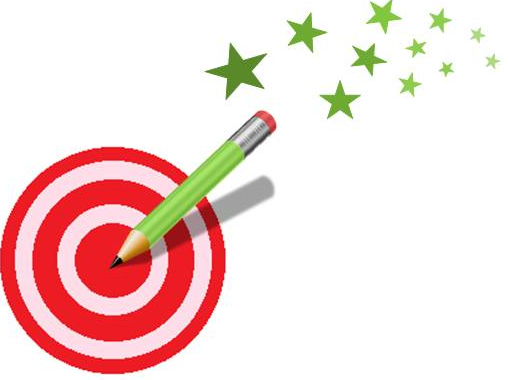 87+1=	1+95=99+1=	1+79=77+1=	1+41=57+1=	1+85=63+1=	1+19=91+1=	1+3=9+1=	1+71=98+1=	1+85=81+1=	1+94=80+1=	1+91=61+1=	1+99=87+1=	1+95=99+1=	1+79=77+1=	1+41=57+1=	1+85=63+1=	1+19=91+1=	1+3=9+1=	1+71=98+1=	1+85=81+1=	1+94=80+1=	1+91=61+1=	1+99=